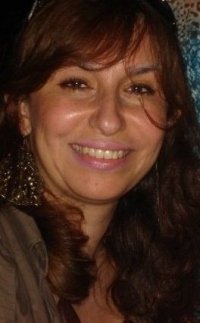 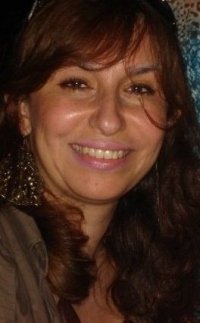 Ensured that the office and its facilities are functional at all times in a professional manner by adhering to the standards and guidelines. Developed and implemented policies and procedures for the corporate office to enable smooth and seamless business operations. Managed the procurement process for the office and ensured that all supplies required for the office are available at all times while providing the highest quality of supplies at the lowest available prices. Ensured that protocols are observed, hospitality is extended, and all visitors are made to feel welcome.Managed the Executive office and ensured that the meetings, visits and events are on schedule. Followed up with relevant divisions and departments to ensure satisfactory action is always taken.Oversaw the general maintenance and upkeep of the office and ensured all support services for the effective functioning of the office are available at all times; which included customer services, logistics services, facility maintenance, systems maintenance, stationery supplies, courier services, fit-out works, etc.      Team ManagementReviewed and managed the performance of the Office Management team. Ensured that the Office Management team is at all times professionally groomed while being courteous and performed the tasks in an efficient manner. Ensured that the Office Management team is well trained to carry out their duties effectively. GeneralEnsured that the confidentiality and sensitivity of information and data are fully protected and respected by all the team in the Executive Office by applying a full team compliance with the confidentiality rules and procedures and implementing appropriate levels of security and control.Suggested and recommended new initiatives, ideas, and actions to the General Manager that enhanced and improved the efficiency and effectiveness of the office after conducting a very careful cost-benefit analysis for these recommendations.Followed all relevant departmental policies, processes, standard operating procedures and instructions so that work is carried out in a controlled and consistent manner.Submitted qualitative and quantitative reports as per the directives of the management in a timely manner. Worked on and followed through on various projects and tasks assigned by the General      Manager.     AdministrationRepresented the General Manager as principle contact for and liaison with internal and external stakeholders.Managed the General Manager priorities and maintained his diary and reminder list.Followed up on the implementation of instructions issued by the General Manager with the respective Divisions and Departments. Scheduled quarterly business review meetings and recorded actions per department.	Made executive business travel bookings Drafted and finalized responses to all forms of communication to ensure that all matters are dealt with efficiently and appropriately.Held all work‐related information in the strictest confidentiality. (communications, either direct or indirect; strategic information and employee specific personnel action and information)Met professional obligations through efficient work habits such as: meeting deadlines, honoring schedules, coordinating resources and meeting in an effective and timely manner, and demonstrated respect for others.     Data Analysis and Document Management  Provided supervision and general project management to ensure appropriate follow through actions.Developed presentations and documents for various reports.Organized and maintained records, and other essential documents; archive out of date information according to records management compliance and best practices.ADVETI, Abu Dhabi, UAE      					October 2010 – January 2013Executive Assistant to Managing DirectorProvided comprehensive executive and administrative support to the Managing Director to ensure the functions, operations and priorities are effectively performed.Maintained, coordinated and updated electronic and paper diaries on behalf of the Managing Director to prioritize and schedule all engagements. Sorted, collated and prioritized incoming mail including personal and confidential matters for efficient dissemination.Drafted correspondence and translated documents from Arabic to English and vice versa.Assisted in the organization of events, visits and receptions.Organized and coordinated local, interstate and overseas travel accommodation for the Managing Director.National Catering Company, Abu Dhabi, UAE		August 2008 – September 2010Office Manager – CEO OfficeOrganized CEO& GM agendas, requiring interaction with both internal and external executives and assistants.Deputed for the manager, made decisions and delegated work to others during the absence of managers.Prioritized and managed multiple projects simultaneously, and followed through on issues in a timely manner. Assisted in the organization of the events.Followed up contracts renewal procedures.Attended to clients’ complaints by email and in person.Coordinated travel arrangements for CEO  & GM.Controlled the Office budget.Supervised Office maintenance and repair work.Riyada Language School, Alexandria, Egypt 			September 1994 – August 2008                       Office Manager and Executive Assistant to PrincipalManaged heavy calendar of Principal and organized meetings with Heads of Departments.Coordinated with all departments and followed up on issues professionally and efficiently.Handled correspondence on both internal and external levels.Managed major projects and liaised with members of the Senior Management Team. (Smart Schools Project sponsored by US Aids.)Attended to complex queries and complaints by email and in person with diplomacy to maintain the presentable image of the school.Liaised between parents and teachers.Assisted in the organization of events. Organized, operated and maintained a comprehensive filing system for Management.Issued letters of recommendation, employment letters and certificates. EDUCATIONFaculty of Arts - French Department - Alexandria University, Egypt Diploma in Translation - October 1986 –May 1988BA - French Literature - Faculty of Arts – French Department, Alexandria University, Egypt - October 1982 – May 1986Baccalauréat -  - Sainte Jeanne Antide, Shatby – Alexandria, Egypt.October 1968 – June 1982TRAINING COURSESLeadership Development Program - October 2016Project Management – September 2015Time Management Skills – April 2014Diamond Knowledge – October 2015Diploma in Sales Management and Marketing - Cambridge International College - December  2009 – December 2010International Computer Driving License (ICDL)  - Alexandria Higher Institute of Engineering and Technology, Alexandria, Egypt - 2005/2006Executive Assistant Workshop - AMIDEAST - Alexandria, Egypt  - September 2004 Administrative/Secretarial Skills Workshops - March- April, 1998 - Modern Educational Services, Alexandria, Egypt.